Сегодня, 17 мая, мы подводим итоги школьной акции "Я помню! Я горжусь!"
Акция проводилась в дистанционном режиме.
Все участники акции - молодцы! За семнадцать дней каждый из нас, каждый из вас научился чему-то новому, поработал в совершенно другой атмосфере, попробовал себя в новой роли, задумался об истории своей страны, о роли своей семьи в истории. А это самое важное!

Мы благодарим всех участников акции: наших учащихся, их замечательных и творческих родителей, их верных друзей, учителей, помогавших детям поучаствовать в акции.
Цель школьной акции:
-сохранение памяти о Великой Отечественной войне, о её героях и их подвигах;
-воспитание детей в духе патриотизма и любви к Родине;
-формирование у детей интереса к истории своей семьи, к судьбам родных, принимавших участие в Великой Отечественной войне.

В акции приняли участие 202 человека, из них 196 учащихся, 2 выпускника школы прошлых лет, 4 учителя. 122 человека – учащиеся 1-4 классов.

Самые активные классы:

1в (классный руководитель Гридина И.Б.) -17 участников, 33 работы
2а (классный руководитель Ражабова М.Д.) -17 участников, 24 работы
3б (классный руководитель Копылова И.Н.) -14 участников, 37 работ
4а (классный руководитель Трофимова Е.А.) -13 участников,21 работа
6в (классный руководитель Устинова Е.Н.) -13 участников,19 работ
7б (классный руководитель Завьялова Е.О) -15 участников,29 работ

Подробнее о каждом мероприятии:
На конкурс-выставку фотоальбомов «Герои моей семьи» было представлено 63 альбома. Наряду с фото-, были и представлены видеоальбомы. Ребята с огромным уважением рассказывали о своих родственниках, участниках Великой Отечественной войны, делились фотографиями из семейных архивов. Ни один фотоальбом не оставил равнодушным организаторов проекта.

10 альбомов представил 7б класс (классный руководитель Завьялова Е.О), 9 альбомов у 3б класса (классный руководитель Копылова И.Н.).

Онлайн -эстафету «Звездочка Победы» среди классов передали – 26 раз. Самыми активными оказались ребята из 3а класса (классный руководитель Бендлина О.В.). Они передали эстафету 6 раз.

Самым ярким и эмоциональным оказался конкурс -музыкально-поэтический марафон «Стихи и песни Победы».

Ребятами были подобраны замечательные стихотворения и песни, которые торжественно, но в то же время трогательно были прочитаны участниками конкурса. Всего было исполнено 58 произведений. Больше всего участников оказалось среди ребят 1в класса (классный руководитель Гридина И.Б.) – 15 стихотворений.
Было проведено голосование. Целью голосования было не столько выявление лучших, сколько агитация к просмотру творческих проектов, которые подготовили ученики. У вас было время для просмотра каждой работы. Вывод один! КАЖДЫЙ ученик - победитель! КАЖДЫЙ проделал огромную работу, прежде всего над собой, потому что отдал запись на строгий суд зрителей - а это самое трудное!
Здорово, что у детей есть друзья, способные поддерживать!

Абсолютные победители:
1-2 класс: Степаненко Катя и Архипов Матвей. Победа на равных. У Кати больше верных друзей, готовых поддержать её. Катя замечательно прочитала стихотворение! Но и Матвей спел песню так, что смог создать то особенное настроение, которое появляется у русского человека 9 Мая. Спасибо за это настроение!
3-4 класс: Шаймуратова Камилла. Ролик Камиллы посмотрели 902 раза на момент подведения итогов!
5-7 класс: Широкова Виктория (основная масса голосов набрана после 19.00, но и просмотров видео после 19.00 было более 80 раз, ролик действительно смотрели. Накрутки голосов нет).
9-10 класс: Астахова Виктория.
ЛАУРЕАТАМИ конкурса объявляются:
Арсентьев Никита 1в, Сидоров Артём 1в, Галюкова Мария 6в. Ролики были просмотрены более 1000 раз. А это здорово!
Лучшие в каждой параллели участники по итогам голосования:
1 классы - Екатерина Степаненко 1в.
2 классы - Матвей Архипов 2в.
3 классы - Полина Тюрякина 3а.
4 классы -Камилла Шаймуратова 4в.
5 классы - Виктория Широкова 5в.
6 классы - Елизавета Грибанова 6в.
7 классы - Никита Аверин 7б.
9 классы - Виктория Астахова 9а.
10 классы - Лопатина Полина 10а.

И еще. По просьбам учителей оргкомитет акции решил утвердить специальную номинацию "За искреннее исполнение стихотворения". И номинантом стала Кондакова Валерия из 1в класса. Поздравляем!

Во время проведения к акции присоединилась учитель ИЗО и объявила о фестивале рисунков ко Дню Победы. На фестиваль поступило 40 рисунков. Больше всех рисунков -7 поступило от 4 а класса (классный руководитель Е.А. Трофимова).

Также среди учащихся 1-11 классов проводились викторины.
1-4 классы. Викторина по книге Сусанны Георгиевской «Галина мама». Ребята с огромным удовольствием отвечали на вопросы викторины, и почти все дали верные ответы.Главное, ребятами было прочитано интересное произведение.Первой на все вопросы викторины ответила Копылова Дарья из 3б класса.

Самыми читающими оказались ученики 2а класса (классный руководитель Ражабова М.Д.) – 17 человек ответили на вопросы. А всего в викторине приняло участие 58 человек.

Викторина для старших классов называлась «Лица Победы». В ней приняло участие 40 человек, самые активные учащиеся 7б класса(классный руководитель Завьялова Е.О) – 9 человек.

7 мая на площадке РЦОКИО был рекомендован к просмотру классный час ко Дню Победы. После просмотра ребята могли ответить на вопросы по нему. В опросе приняло участие 5 человек. Верно ответил на все вопросы Новоселов Михаил из 6в класса.

Учащиеся школы присоединились к Всероссийской акции «Окна Победы» и оформили окна в доме наклейками, аппликациями и обычными рисунками с тематикой Великой Отечественной войны. Было оформлено 22 окна.

Отдельно нужно отметить учащихся, которые приняли участие во всех (или почти всех номинациях):

Ткачева Татьяна -1 в класс;
Архипов Матвей -2в класс;
Панова Полина – 4б класс;
Новоселов Михаил -6в класс;
Аверин Никита -7б класс.


Отдельную благодарность мы выражаем нашим выпускникам Климу Беленцеву (выпуск 2010) и Полине Рякиной (выпуск 2016).

Дорогие ребята, уважаемые родители, друзья! Благодарим вас за участие в школьной акции. Самые активные классы и ребята будут отмечены грамотами и дипломами. Видеоролики со стихотворениями и песнями, фотоальбомы о героях ваших семей пополнят классные портфолио, а также войдут в историю школы, пополнив коллекцию школьного музея.
Мы очень рады, что вы с нами. Нам очень важна ваша поддержка, понимание и участие!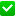 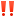 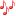 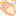 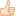 